Vol. 1-②　全国こどもチャレンジカップ第14回全国大会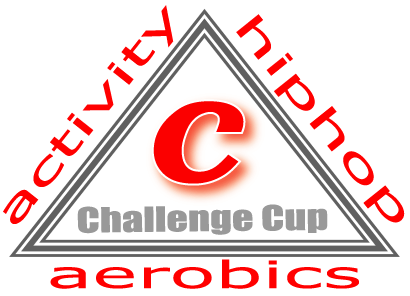 入場リストバンド（無料）注文書撮影許可証　申請書①大会当日、会場への入場には「入場チケット（無料）」が必要となります。②会場内でのカメラ・ビデオ（携帯・スマホを含む）撮影は「撮影許可証」が必要となります。下記に必要事項をご記入の上、8月18日（水）１７：００までに期限厳守の上、ＦＡＸまたはメール添付にてご返信ください。※今年度は感染症対策の為、選手1名につき保護者1名の入場とさせて頂きます。　　アシスタントも選手1人又は1グループにつき1名までとさせて頂きます。①入場チケット（無料）注文書②撮影許可証　申請書　（有効期限2021年9月18日～2021年度地区大会）※撮影許可証は全国大会の開催年度より1年間有効です。2021年度の各地区大会でもご使用いただけます。撮影許可証には、予め代表指導者名を記入の上、各自ホルダーをご用意ください。（首から提げるタイプ）当日は、携帯電話・スマホを含む撮影は許可証を掲示している方のみ可能とします。※入場チケット・撮影許可証の発送は、ご案内・ゼッケンと共に７月上旬を予定しています。代表指導者名　　　　　　　　　　　　　　　　　　　　　　　　　　様区分枚数選出枚選手保護者枚代表指導者およびアシスタント枚合　　　　　　計枚合        計　　　枚